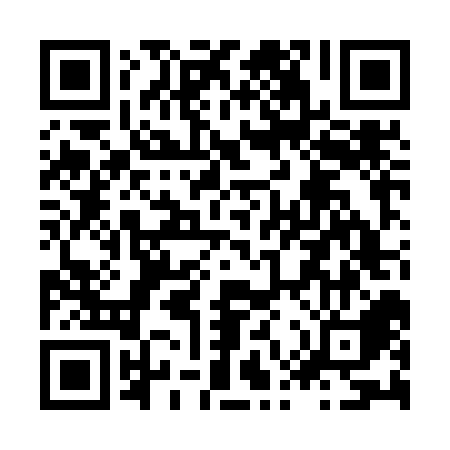 Prayer times for Brixen im Thale, AustriaMon 1 Apr 2024 - Tue 30 Apr 2024High Latitude Method: Angle Based RulePrayer Calculation Method: Muslim World LeagueAsar Calculation Method: ShafiPrayer times provided by https://www.salahtimes.comDateDayFajrSunriseDhuhrAsrMaghribIsha1Mon5:026:491:154:497:419:222Tue4:596:471:144:507:439:243Wed4:576:451:144:517:449:264Thu4:556:431:144:517:459:275Fri4:526:411:144:527:479:296Sat4:506:391:134:537:489:317Sun4:476:371:134:537:509:338Mon4:456:351:134:547:519:359Tue4:426:331:124:547:529:3710Wed4:406:311:124:557:549:3811Thu4:376:291:124:567:559:4012Fri4:356:281:124:567:579:4213Sat4:336:261:114:577:589:4414Sun4:306:241:114:587:599:4615Mon4:286:221:114:588:019:4816Tue4:256:201:114:598:029:5017Wed4:226:181:104:598:049:5218Thu4:206:161:105:008:059:5419Fri4:176:141:105:008:069:5620Sat4:156:131:105:018:089:5821Sun4:126:111:105:028:0910:0022Mon4:106:091:095:028:1110:0223Tue4:076:071:095:038:1210:0424Wed4:056:061:095:038:1310:0625Thu4:026:041:095:048:1510:0926Fri4:006:021:095:048:1610:1127Sat3:576:001:095:058:1810:1328Sun3:555:591:085:058:1910:1529Mon3:525:571:085:068:2010:1730Tue3:495:551:085:068:2210:19